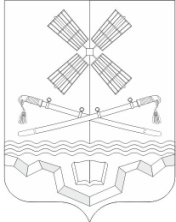 РОССИЙСКАЯ ФЕДЕРАЦИЯРОСТОВСКАЯ ОБЛАСТЬТАРАСОВСКИЙ РАЙОНМУНИЦИПАЛЬНОЕ ОБРАЗОВАНИЕ«ТАРАСОВСКОЕ СЕЛЬСКОЕ ПОСЕЛЕНИЕ»СОБРАНИЕ ДЕПУТАТОВ ТАРАСОВСКОГО СЕЛЬСКОГО ПОСЕЛЕНИЯРЕШЕНИЕОб утверждении номенклатуры дел Собрания депутатов Тарасовского сельского поселения Тарасовского района Ростовской области на 2023 годВ соответствии с Федеральным законом от  06.10.2003 года № 131-ФЗ «Об общих принципах организации местного самоуправления в Российской Федерации», Федеральным законом от 22.10.2004 № 125-ФЗ «Об архивном деле в Российской Федерации», Приказом Росархива от 20.12.2019 № 236 «Об утверждении Перечня типовых управленческих архивных документов, образующихся в процессе деятельности государственных органов, органов местного самоуправления и организаций, с указанием сроков их хранения», в целях обеспечения сохранности документов, образующихся в процессе деятельности Собрания депутатов Тарасовского сельского поселения, упорядочения  документальных материалов с момента их образования, Собрание депутатов Тарасовского сельского поселения,РЕШИЛО:          1. Утвердить номенклатуру дел Собрания депутатов Тарасовского сельского поселения Тарасовского района Ростовской области на 2023 год согласно приложению № 1.          2. Признать утратившим силу решение Собрания депутатов Тарасовского сельского поселения № 12 от 08.12.2021 года «Об утверждении номенклатуры дел Собрания депутатов Тарасовского сельского поселения  Тарасовского района Ростовской области».          3. Настоящее решение вступает в силу со дня его официального обнародования.Председатель Собрания депутатов-Глава Тарасовского сельского поселения				                       П.Г. Хлопонин  поселок Тарасовский28 декабря 2022 года№ 51                                                                                         Приложение № 1 к решению Собрания                                                                                                          депутатов Тарасовского сельского                                                                                                         поселения № 51 от 28 декабря 2022 года Органы государственной власти                                        Утверждаюместного самоуправления	Глава Тарасовского сельскогоТарасовского района Ростовской  области                       поселения (Председатель                                                                                                Собрания депутатов)                                                                                              ______________П.Г.Хлопонин	«     » _____________ 2022 годаНОМЕНТКЛАТУРА ДЕЛ__№1 п. ТарасовскийНа 2023 годИтоговая запись о категориях и количестве дел,заведенных в 2023 годуИнспектор по архивной работе                                               З.А. Пруцакова_______________2022 гПринятоСобранием депутатов 28 декабря 2022 годаИндексделаЗаголовок делаКоличество ед.хрСрок хранения дела и номера статей по перечнюПримечание1234598.10/  Собрание депутатов Тарасовского сельского поселения   98.10/01- собрание депутатов 98.10/  Собрание депутатов Тарасовского сельского поселения   98.10/01- собрание депутатов 98.10/  Собрание депутатов Тарасовского сельского поселения   98.10/01- собрание депутатов 98.10/  Собрание депутатов Тарасовского сельского поселения   98.10/01- собрание депутатов 98.10/  Собрание депутатов Тарасовского сельского поселения   98.10/01- собрание депутатов 98.10/01-01Устав сельского поселения и изменения к нему копииДМНПодлинник в деле98.10/01-0398.10/01-02Распоряжения председателя Собрания депутатов и документы к нимПост.Ст.4а98.10/01-03Протоколы заседаний и решения собрания депутатов сельского поселения Пост.Ст. 18а98.10/01-04Протоколы публичных слушаний и документы к ним (решения, информации, выступления и др.)Пост.Ст. 18л98.10/01-05Регламент  собрания депутатовсельского поселения  копииДМНПодлинник в деле98.10/01-0398.10/01-06Соглашения о передаче полномочий органов местного самоуправления5л.ЭПКСт.11(1,2)(1)Не указанные в отдельных статьях перечня(2) после истечения срокаДействия договора; после прекращ. обязательств по договору98.10/01-07Списки депутатов Собрания депутатовПост.Ст.462а98.10/01-08Переписка по основной деятельности сорганизациями5 лет ЭПКСт.7098.10/01-09Журнал регистрации распоряжений главы поселенияПост.Ст.182а98.10/01-10Журнал регистрации входящих документов Собрания депутатовПост.Ст.183г98.10/01-11Журнал регистрации исходящих документов Собрания депутатовПост.Ст.183г98.10/01-12Номенклатура дел Собрания депутатовПост.Ст.157По срокам  храненияВсегоВ том числеВ том числеВ том числеПо срокам  храненияВсегопереходящихс отметкой  «ЭПК»С отметкой ЭДПостоянного4Временного (свыше 10 лет)Временного (до 10 лет включительно)421Итого821СОГЛАСОВАНОПротокол  ЦЭК (ЭК)От                №СОГЛАСОВАНОПротокол ЭПКОт___________№